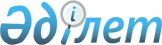 О внесении изменений в решение Казталовского районного маслихата от 29 декабря 2021 года №13-5 "О бюджете Кушанкульского сельского округа Казталовского района на 2022-2024 годы"Решение Казталовского районного маслихата Западно-Казахстанской области от 28 апреля 2022 года № 17-7
      Казталовский районный маслихат РЕШИЛ:
      1. Внести в решение маслихата Казталовского района от 29 декабря 2021 года №13-5 "О бюджете Кушанкульского сельского округа Казталовского района на 2022-2024 годы" следующие изменения:
      пункт 1 изложить в следующей редакции:
      "1. Утвердить бюджет Кушанкульского сельского округа на 2022-2024 годы согласно приложениям 1, 2 и 3 соответственно, в том числе на 2022 год в следующих объемах:
      1) доходы – 56 892 тысячи тенге:
      налоговые поступления – 1 280 тысяч тенге;
      неналоговые поступления – 0 тенге;
      поступления от продажи основного капитала – 0 тенге;
      поступления трансфертов – 55 612 тысяч тенге;
      2) затраты – 57 194 тысячи тенге;
      3) чистое бюджетное кредитование – 0 тенге;
      бюджетные кредиты – 0 тенге;
      погашение бюджетных кредитов – 0 тенге;
      4) сальдо по операциям с финансовыми активами – 0 тенге:
      приобретение финансовых активов – 0 тенге;
      поступления от продажи финансовых активов государства – 0 тенге;
      5) дефицит (профицит) бюджета – -302 тысячи тенге; 
      6) финансирование дефицита (использование профицита) бюджета – 302 тысячи тенге:
      поступление займов – 0 тенге;
      погашение займов – 0 тенге;
      используемые остатки бюджетных средств – 302 тысячи тенге.";
      пункт 5 изложить в новой редакции:
      "5. Настоящее решение вводится в действие с 1 января 2022 года.".
      приложение 1 к указанному решению изложить в новой редакции согласно приложению к настоящему решению.
      2. Настоящее решение вводится в действие с 1 января 2022 года. Бюджет Кушанкульского сельского округа на 2022 год
					© 2012. РГП на ПХВ «Институт законодательства и правовой информации Республики Казахстан» Министерства юстиции Республики Казахстан
				
      Секретарь маслихата

С.Мулдашев
Приложение
к решению Казталовского
районного маслихата
от 28 апреля 2022 года №17-7Приложение 1
к решению Казталовского
районного маслихата
от 29 декабря 2021 года № 13-5тысяч тенге
Категория
Категория
Категория
Категория
Категория
Сумма
Класс
Класс
Класс
Класс
Сумма
Подкласс
Подкласс
Подкласс
Сумма
Специфика 
Специфика 
Сумма
Наименование
Сумма
1) Доходы
56892
1
Налоговые поступления
1280
04
Hалоги на собственность
1280
1
Налоги на имущество
75
3
Земельный налог
5
4
Hалог на транспортные средства
1200
2
Неналоговые поступления
0
06
Прочие неналоговые поступления
0
1
Прочие неналоговые поступления
0
3
Поступления от продажи основного капитала
0
4
Поступления трансфертов
55612
02
Трансферты из вышестоящих органов государственного управления
55612
3
Трансферты из районного (города областного значения) бюджета
55612
Функциональная группа
Функциональная группа
Функциональная группа
Функциональная группа
Функциональная группа
Сумма
Функциональная подгруппа
Функциональная подгруппа
Функциональная подгруппа
Функциональная подгруппа
Сумма
Администратор бюджетных программ
Администратор бюджетных программ
Администратор бюджетных программ
Сумма
Программа
Программа
Сумма
Наименование
Сумма
2) Затраты
57194
01
Государственные услуги общего характера
38885
1
Представительные, исполнительные и другие органы, выполняющие общие функции государственного управления
38885
124
Аппарат акима города районного значения, села, поселка, сельского округа
38885
001
Услуги по обеспечению деятельности акима города районного значения, села, поселка, сельского округа
38885
05
Здравоохранение
53
9
Прочие услуги в области здравоохранения
53
124
Аппарат акима города районного значения, села, поселка, сельского округа
53
002
Организация в экстренных случаях доставки тяжелобольных людей до ближайшей организации здравоохранения, оказывающей врачебную помощь
53
07
Жилищно-коммунальное хозяйство
18046
2
Коммунальные хозяйства
16000
124
Аппарат акима города районного значения, села, поселка, сельского округа
16000
014
Организация водоснабжения населенных пунктов
16000
3
Благоустройство населенных пунктов
2046
124
Аппарат акима города районного значения, села, поселка, сельского округа
2046
008
Освещение улиц в населенных пунктах
1620
009
Обеспечение санитарии населенных пунктов
0
011
Благоустройство и озеленение населенных пунктов
426
12
Транспорт и коммуникации
210
1
Автомобильный транспорт
210
124
Аппарат акима города районного значения, села, поселка, сельского округа
210
013
Обеспечение функционирования автомобильных дорог в городах районного значения, селах, поселках, сельских округах
210
Бюджетные кредиты
0
Категория
Категория
Категория
Категория
Категория
Сумма
Класс
Класс
Класс
Класс
Сумма
Подкласс
Подкласс
Подкласс
Сумма
Специфика
Специфика
Сумма
Наименование
Сумма
5
Погашение бюджетных кредитов
0
Функциональная группа
Функциональная группа
Функциональная группа
Функциональная группа
Функциональная группа
Сумма
Функциональная подгруппа
Функциональная подгруппа
Функциональная подгруппа
Функциональная подгруппа
Сумма
Администратор бюджетных программ
Администратор бюджетных программ
Администратор бюджетных программ
Сумма
Программа
Программа
Сумма
Наименование
Сумма
4) Сальдо по операциям с финансовыми активами
0
Приобретение финансовых активов
0
Категория
Категория
Категория
Категория
Категория
Сумма
Класс
Класс
Класс
Класс
Сумма
Подкласс
Подкласс
Подкласс
Сумма
Специфика
Специфика
Сумма
Наименование
Сумма
6
Поступления от продажи финансовых активов государства
0
5) Дефицит (профицит) бюджета
-302
6) Финансирование дефицита (использование профицита) бюджета
302
7
Поступления займов
0
Функциональная группа
Функциональная группа
Функциональная группа
Функциональная группа
Функциональная группа
Сумма
Функциональная подгруппа
Функциональная подгруппа
Функциональная подгруппа
Функциональная подгруппа
Сумма
Администратор бюджетных программ
Администратор бюджетных программ
Администратор бюджетных программ
Сумма
Программа
Программа
Сумма
Наименование
Сумма
16
Погашение займов
0
Категория
Категория
Категория
Категория
Категория
Сумма
Класс
Класс
Класс
Класс
Сумма
Подкласс
Подкласс
Подкласс
Сумма
Специфика
Специфика
Сумма
Наименование
Сумма
8
Используемые остатки бюджетных средств
302